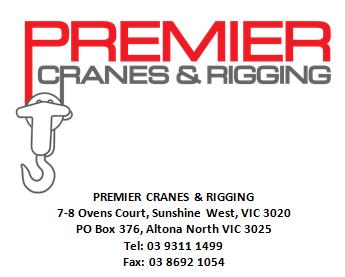 OCCUPATIONAL HEALTH & SAFETY POLICY Premier Cranes and Rigging is committed to the provision of a safe and healthy work environment for all employees, volunteers, contractors and visitors through a commitment to action in line with relevant Occupational Health and Safety legislation, compliance codes and appropriate standards, by:Providing an environment that promotes and supports the physical and psychological health and wellbeing of employees in the workplace in line with Premier Cranes and Rigging values of Unity, Respect, Integrity and Excellence;Maintaining a process of continuous improvement of the safety management framework, systems and processes ensuring safety practices are maintained;Ensuring staff are appropriately trained and educated in the area of OHS in line with position accountability and responsibilities including individual obligations to personal safety;Reflecting OHS expectations within position descriptions, performance development and planning processesReporting on OHS performance targets at the organisational and departmental levels;Evaluate OHS performance through analysis of organisational data of best practice and benchmarking with industry peers;Providing facilities, equipment, resources and services to enable employees to perform their role safely;Regularly communicating with staff in relation to OHS initiatives and programs that support a health and safety culture.Ensuring OHS is an integral part of all Premier Cranes and Rigging management systems and core operations  Premier Cranes & Rigging realises that working safely is vital to the ultimate success of our organisation. There can be no compromise with safety; it is, and always will be, the responsibility of each and every one of us. For all our employees, safety will always take precedence over job expediency.As representative of its development and our mutual commitment, this policy is endorsed by:Steve Warton						Date: To be inserted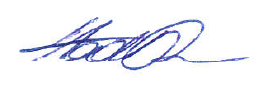 Director This Policy will be reviewed on:  Recommend two years from commencement